Enzymy – řešeníPracovní list je určen pro žáky středních škol. Jeho cílem je si zopakovat pojmy spojené s enzymy.Kladivo na jedy_______________________________________________________Nakreslete vzorec 1,2,3-trichlorpropanu.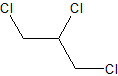 Co jsou antropogenní látky?Antropogenní látky jsou takové látky, které nevznikají v přírodě, ale produkují je lidé.Co je enzym?Enzym je bílkovina s katalytickou aktivitou.Enzym je sacharid s katalytickou aktivitou.Enzym je lipid s katalytickou aktivitou.Přiřaďte ke skupinám enzymů jejich funkci.Oxidoreduktázy		Katalyzují oxidačně-redukční reakce.		Transferázy		Přenášejí funkční skupiny mezi substráty.Hydrolázy			Katalyzují hydrolytické štěpení.		Lyázy			Katalyzují nehydrolytické štěpení.		Izomerázy		Katalyzují izomerační reakce.			Ligázy			Spojují dvě molekuly kovalentní vazbou.	Vysvětlete pojmy.Aktivní místo enzymuAktivní místo je část enzymu, ve které dochází k enzymatické reakci. Do tohoto místa se vážou substráty, které jsou zde přeměňovány na produkty.SubstrátSubstrát je výchozí látka enzymatické reakce.Co jsem se touto aktivitou naučil(a):………………………………………………………………………………………………………………………………………………………………………………………………………………………………………………………………………………………………………………………………………………………………………Autor: Markéta Tomandlová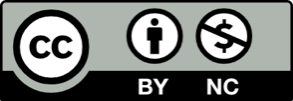 Toto dílo je licencováno pod licencí Creative Commons [CC BY-NC 4.0]. Licenční podmínky navštivte na adrese [https://creativecommons.org/choose/?lang=cs].